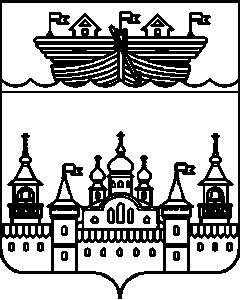 АДМИНИСТРАЦИЯ КАПУСТИХИНСКОГО СЕЛЬСОВЕТАВОСКРЕСЕНСКОГО МУНИЦИПАЛЬНОГО РАЙОНА НИЖЕГОРОДСКОЙ ОБЛАСТИПОСТАНОВЛЕНИЕ____ ноября 2018 года									№ _______Об утверждении муниципальной программы «Охрана окружающей среды и благоустройство на территории Капустихинского сельсовета» на 2019-2024 годыНа основании постановления Правительства Нижегородской области от 17 апреля 2006 года N 127 "Об утверждении Стратегии развития Нижегородской области до 2020 года", постановления Правительства Нижегородской области от 30 апреля 2014 года № 306 «Об утверждении государственной программы «Охрана окружающей среды Нижегородской области»» - генеральная схема очистки муниципального образования, постановления администрации Воскресенского муниципального района Нижегородской области от 06 июня 2016 года № 511 «Об утверждении Порядка разработки, реализации и оценки эффективности муниципальных программ в Воскресенском муниципальном районе Нжегородской области" и в целях повышения уровня экологической безопасности и качества окружающей среды, сохранения природных систем, улучшения внешнего благоустройства и санитарного состояния каждого населенного пункта администрации Капустихинского сельсовета  администрация Капустихинского сельсовета Воскресенского муниципального района Нижегородской области постановляет:1.Утвердить прилагаемую муниципальную программу «Охрана окружающей среды и благоустройство на территории Капустихинского сельсовета» на 2019-2024 годы».2.Признать утратившим силу постановление администрации Капустихинского сельсовета от 21.11.2017 года № 79 «Охрана окружающей среды и благоустройство на территории Капустихинского сельсовета» на 2018-2020 годы»  с 1 января 2019 года.3.Настоящее постановление вступает в силу со дня принятия и распространяется на правоотношения, возникшие с 1 января 2019 года.4. Обнародовать на официальном сайте администрации Воскресенского муниципального района Нижегородской области в информационно-телекоммуникационной сети «Интернет».5.Контроль за исполнением настоящего постановления оставляю за собой.Глава администрации					   Л.И.АфоньшинаУТВЕРЖДЕНАпостановлением администрации Капустихинского сельсоветаот ____ ноября 2018 года № ___Муниципальная программа «Охрана окружающей среды и благоустройство на территории Капустихинского сельсовета» на 2019-2024 годы.1.Паспорт муниципальной программы (далее – Программа)2.Текст Программы                                                  2.1.Содержание проблемыБлагодаря проводимой экологической политике и осуществлению природоохранных мероприятий экологическая обстановка в сельсовете в настоящее время в целом является стабильной. Вместе с тем, существуют серьезные экологические проблемы. Так, для Капустихинского сельсовета, как и для всего Воскресенского муниципального района, характерны тенденции к увеличению и накоплению отходов производства и потребления, которые способствуют возрастанию экологической напряженности.Анализ состояния окружающей среды свидетельствует о наличии негативных тенденций в изменении показателей ее качества. Основными проблемами экологической безопасности Капустихинского сельсовета в настоящее время являются:- улучшение внешнего благоустройства и санитарного состояния каждого населенного пункта;- увеличение количества образуемых отходов требует организации и внедрения услуги по сбору и вывозу ТБО от предприятий, объектов инфраструктуры и населения в каждом населенном пукте сельсовета;- не своевременный вывоз отходов наносит вред окружающей среде и увеличивает вредное влияние на состояние здоровья человека;- отсутствие экономических стимулов для внедрения малоотходных и безотходных технологий на территории сельсовета;- уровень экологической культуры населения низкий,  при этом число молодежи и подростков, вовлеченных в сферу экологического воспитания и образования, остается не значительным.По Капустихинскому сельсовету ежегодно образуется около 1 тыс. тонн отходов производства и потребления. Основными источниками образования твердых бытовых отходов являются объекты торговли, население и объекты инфраструктуры. Отходы много лет свозились на не санкционированную свалку, расположенную в д. Площанихе, которая создавалась без разрешительных документов и эксплуатировалась с нарушениями требований природоохранного законодательства. В результате сложилась парадоксальная ситуация, когда контролирующие органы вынуждены были выносить решения о закрытии свалок из-за нарушения природоохранного законодательства, но в связи с отсутствием альтернативных объектов размещения отходов их эксплуатация продолжалась.Важным условием, способствующим повышению экологической безопасности в сельсовете, является повышение экологической культуры населения, образовательного уровня, профессиональных навыков и знаний в области экологии. Низкий уровень экологического сознания и экологической культуры населения страны отнесен Экологической доктриной Российской Федерации, одобренной распоряжением Правительства Российской Федерации от 31 августа 2002 года N 1225-р, к числу основных факторов деградации природной среды Российской Федерации.Из-за отсутствия разъяснительной работы ветеринарных и санэпиднадзорных служб среди населения о соблюдении санитарно-ветеринарных правил в целях предупреждения заболеваний животных и людей бешенством и другими инфекциями и несоблюдения общих требований содержания животных населением на территории сельсовета, появляется большое количество бродячих животных, которые подлежат отлову. Выполнение этих работ на территории сельсовета не соответствуют необходимому объему. Значимость данного мероприятия состоит в ограждении населения от эпидемиологически опасных животных, больных особо опасной для жизни и здоровья человека инфекцией, стайных агрессивных, бродячих в местах, где их пребывание недопустимо. Для достижения поставленных задач нужны планомерные действия, а именно необходимо:- привлечение жителей к участию в решении проблем по благоустройству и санитарной очистке придомовых территорий;- проведение экологических мероприятий с участием местного населения;- ликвидация несанкционированных свалок;- установка необходимого количества бункеров и контейнеров на оборудованные, в соответствии с требованиями, контейнерные площадки;- ежегодно выкашивать сорняки, крапиву, осуществлять уборку мусора на территории сельсовета;- проводить мероприятия и акции по озеленению и благоустройству территорий каждого населенного пункта сельсовета;- проводить ремонты памятников и мемориалов, содержание мест захоронения, ремонт колодцев;- уличное освещение населенных пунктов (оплата за электроэнергию по договору), а также ремонт уличного освещения;- ремонт и содержания дорог общего пользования местного значения.2.2.Цели и задачи ПрограммыЦелью Программы является повышение уровня экологической безопасности и качества окружающей среды, сохранение природных систем, улучшение внешнего благоустройства и санитарного состояния каждого населенного пункта сельсовета. Достижение указанной цели обеспечивает решение следующих задач:Задача 1: Формирование у населения всех возрастов и социальных групп активной жизненной позиции в деле практического участия в мероприятиях по формированию благоприятной окружающей среды.Задача 2: Предотвращение вредного воздействия отходов производства и потребления на здоровье человека и окружающую среду.Задача 3: Обеспечение рационального регулирования объектов животного мира.Задача 4: Благоустройство населенных пунктов сельсовета.Задача 5: Содержание и ремонт автомобильных дорог общего пользования местного значения.2.3.Сроки и этапы реализации ПрограммыСрок реализации мероприятий Программы - с 2019 по 2024 годы. Программа реализуется в один этап. В рамках реализации Программы предполагается осуществить финансирование конкретных мероприятий по объектам за счет средств бюджета Капустихинского сельсовета.В результате указанных мероприятий, должны быть достигнуты следующие результаты: - улучшение внешнего благоустройства и санитарного состояния каждого населенного пункта;-  привлечение населения всех возрастов  и социальных групп активной жизненной позиции в деле практического участия в мероприятиях по формированию благоприятной окружающей среды, ежегодное увеличение количества участников акций на 10 % по сравнению с предыдущим годом;- проведение мероприятий по экологическому образованию и просвещению населения - не менее 4-х в год с общим охватом населения не менее 40 %, 400 человек;- увеличение количества населенных пунктов сельсовета, охваченных внедрением услуги по сбору и вывозу ТБО, до 5;- увеличение количества бункеров-накопителей вместимостью 8м3 и контейнеров вместимостью 0,75 м3 на 45 %;- информирование граждан, индивидуальных предпринимателей и юридических лиц о правилах и услугах в сфере благоустройства территории сельсовета не реже 1 раз в квартал, через сходы граждан;- создание безопасных и комфортных условий для проживания населения (приобретение урн, скамеек, своевременный вывоз ТБО), способствующих уменьшению количества жалоб на внешний облик и на проблемы благоустройства территории сельсовета;- ликвидация несанкционированных свалок, за счёт организованного сбора и размещения отходов, способствующих уменьшению количества производств по делам об административных правонарушениях, совершенных на территории сельсовета, от ежегодных - 1 до 0 к 2024 г.,- площадь ликвидированных объектов не санкционированных свалок за 2019-2024 г.г. составит – 0,5 га;- систематизиция деятельности по бездомным животным, за счёт мероприятий по регулированию их численности посредством отлова, и, как следствие, улучшение безопасности жизнедеятельности жителей сельсовета;- содержание и ремонт дорог общего пользования местного значения протяженностью 22,9 км;- содержание памятников и мемориалов в количестве 3;- содержание мест захоронения в количестве 3.Раздел 2.4.Перечень основных мероприятий муниципальной программы2.5.Объемы и источники финансирования ПрограммыФинансовой основой реализации МП являются средства бюджета сельсовета. Возможность привлечения дополнительных средств для финансирования МП учитывается как прогноз софинансирования на основе соглашений (договоров) между участниками финансового обеспечения МП.Таблица 2Структура финансирования, тыс. руб.Объемы финансирования, заложенные в МП, являются предварительными. Конкретные расходы будут установлены в соответствии с решением Земского собрания о бюджете муниципального района на соответствующий год и приведены в соответствие не позднее двух месяцев со дня вступления его в силу2.6.Индикаторы достижения цели (целей) программыТаблица 3Сведения об индикаторах и непосредственных результатах2.7.Оценка эффективности реализации программыОценка эффективности реализации Программы проводится на основе данных отчетности в соответствии с индикаторами достижения целей и показателями непосредственных результатов по программе.Для этого в процентах оценивается отклонение фактического значения каждого показателя от планового значения показателя. На основе динамики значений показателей формируется заключение об эффективности или неэффективности реализации Программы. Показатели, изменение значений которых свидетельствует об ухудшении ситуации, используются для дальнейшего анализа причин неэффективности реализации отдельных направлений и мероприятий Подпрограммы.В результате реализации программы ожидается создание комфортных условий для жизни, работы и отдыха населения на территории Капустихинского сельсовета.Эффективность программы оценивается по следующим показателям:-процент соответствия объектов внешнего благоустройства ГОСТу;-процент привлечения населения муниципального образования к работам по благоустройству;-уровень благоустроенности Капустихинского сельсовета.Успешное выполнение мероприятий программы позволит обеспечить к 2018 году:-улучшение экологического состояния окружающей природной среды территории сельсовета, снижение влияния неблагоприятных экологических факторов на здоровье населения.Основной социальный (общественный) эффект Программы будет состоять в сохранении и улучшении экологических условий проживания на территории сельсовета. Централизованный вывоз отходов позволит улучшить уровень экологического состояния сельсовета и как следствие улучшение здоровья проживающего в районе населения. Таким образом, реализация мероприятий по сбору, вывозу и хранению ТБО, является для сельсовета актуальной и необходимой мерой. В соответствии с методикой проведения оценки рассчитываем показатель общественной эффективности (таблица 7), так как разрабатываемая Программа направлена на удовлетворение социальных потребностей населения в услугах по благоустройству территории Капустихинского сельсовета, в частности:сбора, вывоза твёрдых бытовых и крупногабаритных отходов, содержания территорий общего пользования, придомовых территорий, озеленение, уличное освещение и содержание автомобильных дорог. 1.Общественная эффективностьОбщественная эффективность имеет положительную динамику. Проведение мероприятий по увеличению единиц контейнерного парка улучшит санитарное состояние населённых пунктов сельсовета и окружающих территорий, т.к. приведёт к уменьшению количества несанкционированных свалок. Кроме того, мероприятия по благоустройству и содержанию зеленых насаждений общего пользования приведут к увеличению целевого показателя, т.к. площадь выкашиваемых газонов с 2019 по 2024 годы ежегодно будет увеличиваться в 1,5 раза. Это обеспечит:- увеличение уровня озеленения территорий сельсовета, - стабилизацию количества зеленых насаждений, на которых произведена обрезка,- стабилизацию количества аварийных зеленых насаждений, подлежащих сносу,- увеличение площади газонов и цветников на объектах зеленого фонда, - увеличение доли мест массового отдыха, на которых производится текущее содержание, - увеличение обеспеченности населения местами массового отдыха, - улучшение эстетического вида населенных пунктов путем установки цветочных композиций. Мероприятия по уличному освещению и содержанию автомобильных дорог улучшит уровень благоустройства населенных пунктов и повысит качество жизни на селе. 2. Экономическая эффективностьОценка экономической эффективности реализации Программы  не проводится, так как мероприятия, ориентированные на охрану окружающей среды и благоустройство, являются затратными, и их реализация вносит опосредованный вклад в экономический рост Капустихинского сельсовета. Социально-экономические последствия мероприятий заключаются в повышении комфортности для жителей сельсовета, улучшении санитарного и эстетического вида территорий сельсовета.2.8 Внешние факторы, негативно влияющие на реализацию программы, и мероприятия по их снижениюК обстоятельствам, возникновение которых может негативно отразиться на реализации Программы в целом и не позволит достичь плановых значений показателей, относятся:- отсутствие финансирования (не полное финансирование) из различных источников, предусмотренных программой;- изменения действующего законодательства;- рост числа обслуживаемого контингента;- форс-мажорные обстоятельства.В целях снижения негативного влияния выше перечисленных факторов на реализацию программы планируется проведение текущего мониторинга выполнения мероприятий, оперативное реагирование на изменения действующего законодательства в части принятия соответствующих муниципальных нормативных правовых актов и т.д..Наименование Программы «Охрана окружающей среды и благоустройство на территории Капустихинского сельсовета» на 2019-2024 годы.«Охрана окружающей среды и благоустройство на территории Капустихинского сельсовета» на 2019-2024 годы.«Охрана окружающей среды и благоустройство на территории Капустихинского сельсовета» на 2019-2024 годы.«Охрана окружающей среды и благоустройство на территории Капустихинского сельсовета» на 2019-2024 годы.«Охрана окружающей среды и благоустройство на территории Капустихинского сельсовета» на 2019-2024 годы.«Охрана окружающей среды и благоустройство на территории Капустихинского сельсовета» на 2019-2024 годы.«Охрана окружающей среды и благоустройство на территории Капустихинского сельсовета» на 2019-2024 годы.«Охрана окружающей среды и благоустройство на территории Капустихинского сельсовета» на 2019-2024 годы.Основание для разработки -постановление Правительства Нижегородской области от 17 апреля 2006 года N 127 "Об утверждении Стратегии развития Нижегородской области до 2020 года";-постановление Правительства Нижегородской области от 30 апреля 2014 года № 306 «Об утверждении государственной программы «Охрана окружающей среды Нижегородской области»» - генеральная схема очистки муниципального образования-постановление Правительства Нижегородской области от 17 апреля 2006 года N 127 "Об утверждении Стратегии развития Нижегородской области до 2020 года";-постановление Правительства Нижегородской области от 30 апреля 2014 года № 306 «Об утверждении государственной программы «Охрана окружающей среды Нижегородской области»» - генеральная схема очистки муниципального образования-постановление Правительства Нижегородской области от 17 апреля 2006 года N 127 "Об утверждении Стратегии развития Нижегородской области до 2020 года";-постановление Правительства Нижегородской области от 30 апреля 2014 года № 306 «Об утверждении государственной программы «Охрана окружающей среды Нижегородской области»» - генеральная схема очистки муниципального образования-постановление Правительства Нижегородской области от 17 апреля 2006 года N 127 "Об утверждении Стратегии развития Нижегородской области до 2020 года";-постановление Правительства Нижегородской области от 30 апреля 2014 года № 306 «Об утверждении государственной программы «Охрана окружающей среды Нижегородской области»» - генеральная схема очистки муниципального образования-постановление Правительства Нижегородской области от 17 апреля 2006 года N 127 "Об утверждении Стратегии развития Нижегородской области до 2020 года";-постановление Правительства Нижегородской области от 30 апреля 2014 года № 306 «Об утверждении государственной программы «Охрана окружающей среды Нижегородской области»» - генеральная схема очистки муниципального образования-постановление Правительства Нижегородской области от 17 апреля 2006 года N 127 "Об утверждении Стратегии развития Нижегородской области до 2020 года";-постановление Правительства Нижегородской области от 30 апреля 2014 года № 306 «Об утверждении государственной программы «Охрана окружающей среды Нижегородской области»» - генеральная схема очистки муниципального образования-постановление Правительства Нижегородской области от 17 апреля 2006 года N 127 "Об утверждении Стратегии развития Нижегородской области до 2020 года";-постановление Правительства Нижегородской области от 30 апреля 2014 года № 306 «Об утверждении государственной программы «Охрана окружающей среды Нижегородской области»» - генеральная схема очистки муниципального образования-постановление Правительства Нижегородской области от 17 апреля 2006 года N 127 "Об утверждении Стратегии развития Нижегородской области до 2020 года";-постановление Правительства Нижегородской области от 30 апреля 2014 года № 306 «Об утверждении государственной программы «Охрана окружающей среды Нижегородской области»» - генеральная схема очистки муниципального образованияМуниципальный заказчик-координатор  программыАдминистрация Капустихинского сельсоветаАдминистрация Капустихинского сельсоветаАдминистрация Капустихинского сельсоветаАдминистрация Капустихинского сельсоветаАдминистрация Капустихинского сельсоветаАдминистрация Капустихинского сельсоветаАдминистрация Капустихинского сельсоветаАдминистрация Капустихинского сельсоветаСоисполнители ПрограммыМУП ЖКХ «Центральное», ДСКМУП ЖКХ «Центральное», ДСКМУП ЖКХ «Центральное», ДСКМУП ЖКХ «Центральное», ДСКМУП ЖКХ «Центральное», ДСКМУП ЖКХ «Центральное», ДСКМУП ЖКХ «Центральное», ДСКМУП ЖКХ «Центральное», ДСКЦель ПрограммыПовышение уровня экологической безопасности и качества окружающей среды, сохранение природных систем, улучшение внешнего благоустройства и санитарного состояния каждого населенного пункта сельсовета.Повышение уровня экологической безопасности и качества окружающей среды, сохранение природных систем, улучшение внешнего благоустройства и санитарного состояния каждого населенного пункта сельсовета.Повышение уровня экологической безопасности и качества окружающей среды, сохранение природных систем, улучшение внешнего благоустройства и санитарного состояния каждого населенного пункта сельсовета.Повышение уровня экологической безопасности и качества окружающей среды, сохранение природных систем, улучшение внешнего благоустройства и санитарного состояния каждого населенного пункта сельсовета.Повышение уровня экологической безопасности и качества окружающей среды, сохранение природных систем, улучшение внешнего благоустройства и санитарного состояния каждого населенного пункта сельсовета.Повышение уровня экологической безопасности и качества окружающей среды, сохранение природных систем, улучшение внешнего благоустройства и санитарного состояния каждого населенного пункта сельсовета.Повышение уровня экологической безопасности и качества окружающей среды, сохранение природных систем, улучшение внешнего благоустройства и санитарного состояния каждого населенного пункта сельсовета.Повышение уровня экологической безопасности и качества окружающей среды, сохранение природных систем, улучшение внешнего благоустройства и санитарного состояния каждого населенного пункта сельсовета.Задачи Программы1. Формирование у населения всех возрастов и социальных групп активной жизненной позиции в деле практического участия в мероприятиях по формированию благоприятной окружающей среды.2. Предотвращение вредного воздействия отходов производства и потребления на здоровье человека и окружающую среду.3. Обеспечение сохранения и рационального регулирования объектов животного мира.4. Благоустройство населенных пунктов сельсовета.5. Содержание и ремонт автомобильных дорог общего пользования местного значения.1. Формирование у населения всех возрастов и социальных групп активной жизненной позиции в деле практического участия в мероприятиях по формированию благоприятной окружающей среды.2. Предотвращение вредного воздействия отходов производства и потребления на здоровье человека и окружающую среду.3. Обеспечение сохранения и рационального регулирования объектов животного мира.4. Благоустройство населенных пунктов сельсовета.5. Содержание и ремонт автомобильных дорог общего пользования местного значения.1. Формирование у населения всех возрастов и социальных групп активной жизненной позиции в деле практического участия в мероприятиях по формированию благоприятной окружающей среды.2. Предотвращение вредного воздействия отходов производства и потребления на здоровье человека и окружающую среду.3. Обеспечение сохранения и рационального регулирования объектов животного мира.4. Благоустройство населенных пунктов сельсовета.5. Содержание и ремонт автомобильных дорог общего пользования местного значения.1. Формирование у населения всех возрастов и социальных групп активной жизненной позиции в деле практического участия в мероприятиях по формированию благоприятной окружающей среды.2. Предотвращение вредного воздействия отходов производства и потребления на здоровье человека и окружающую среду.3. Обеспечение сохранения и рационального регулирования объектов животного мира.4. Благоустройство населенных пунктов сельсовета.5. Содержание и ремонт автомобильных дорог общего пользования местного значения.1. Формирование у населения всех возрастов и социальных групп активной жизненной позиции в деле практического участия в мероприятиях по формированию благоприятной окружающей среды.2. Предотвращение вредного воздействия отходов производства и потребления на здоровье человека и окружающую среду.3. Обеспечение сохранения и рационального регулирования объектов животного мира.4. Благоустройство населенных пунктов сельсовета.5. Содержание и ремонт автомобильных дорог общего пользования местного значения.1. Формирование у населения всех возрастов и социальных групп активной жизненной позиции в деле практического участия в мероприятиях по формированию благоприятной окружающей среды.2. Предотвращение вредного воздействия отходов производства и потребления на здоровье человека и окружающую среду.3. Обеспечение сохранения и рационального регулирования объектов животного мира.4. Благоустройство населенных пунктов сельсовета.5. Содержание и ремонт автомобильных дорог общего пользования местного значения.1. Формирование у населения всех возрастов и социальных групп активной жизненной позиции в деле практического участия в мероприятиях по формированию благоприятной окружающей среды.2. Предотвращение вредного воздействия отходов производства и потребления на здоровье человека и окружающую среду.3. Обеспечение сохранения и рационального регулирования объектов животного мира.4. Благоустройство населенных пунктов сельсовета.5. Содержание и ремонт автомобильных дорог общего пользования местного значения.1. Формирование у населения всех возрастов и социальных групп активной жизненной позиции в деле практического участия в мероприятиях по формированию благоприятной окружающей среды.2. Предотвращение вредного воздействия отходов производства и потребления на здоровье человека и окружающую среду.3. Обеспечение сохранения и рационального регулирования объектов животного мира.4. Благоустройство населенных пунктов сельсовета.5. Содержание и ремонт автомобильных дорог общего пользования местного значения.Сроки и этапы реализации Программы2019 - 2024 годы, программа реализуется в 1 этап.2019 - 2024 годы, программа реализуется в 1 этап.2019 - 2024 годы, программа реализуется в 1 этап.2019 - 2024 годы, программа реализуется в 1 этап.2019 - 2024 годы, программа реализуется в 1 этап.2019 - 2024 годы, программа реализуется в 1 этап.2019 - 2024 годы, программа реализуется в 1 этап.2019 - 2024 годы, программа реализуется в 1 этап.Объемы и источники финансирования ПрограммыИсточники финансированияГоды, тыс. руб.Годы, тыс. руб.Годы, тыс. руб.Годы, тыс. руб.Годы, тыс. руб.Годы, тыс. руб.Годы, тыс. руб.Объемы и источники финансирования ПрограммыИсточники финансирования201920202021202220232024ВСЕГООбъемы и источники финансирования ПрограммыБюджет сельсовета1360,51360,51360,51360,51360,51360,58163,0Объемы и источники финансирования ПрограммыБюджет муниципального районаОбъемы и источники финансирования ПрограммыОбластной бюджетОбъемы и источники финансирования ПрограммыПрочие источникиОбъемы и источники финансирования ПрограммыВСЕГО1360,51360,51360,51360,51360,51360,58163,0Индикаторы достижения цели Программы- доля населения, активно участвующего в мероприятиях по формированию благоприятной окружающей среды и санитарной очистки территории сельсовета, в % от общей численности населения сельсовета - (рост не менее 5% ежегодно);- увеличение количества молодежи и подростков, вовлеченных в сферу экологического воспитания и образования, в % от общей численности населения сельсовета - (рост не менее 5% ежегодно);- доля населенных пунктов в сельсовете, в которых внедрена услуга по сбору и вывозу ТБО от населения, в % от  общего числа населенных пунктов сельсовета - (рост до 20% ежегодно);- доля площади ликвидированных объектов несанкционированных свалок, в % от общей площади, занятой под данными  объектами, предполагаемых к ликвидации  - (увеличение к 2024 году до 100%);- индекс численности бездомных животных, в %, как отношение численности отловленных в текущем году к численности отловленных в предыдущем году – (увеличение на  20% ежегодно).- доля населения, активно участвующего в мероприятиях по формированию благоприятной окружающей среды и санитарной очистки территории сельсовета, в % от общей численности населения сельсовета - (рост не менее 5% ежегодно);- увеличение количества молодежи и подростков, вовлеченных в сферу экологического воспитания и образования, в % от общей численности населения сельсовета - (рост не менее 5% ежегодно);- доля населенных пунктов в сельсовете, в которых внедрена услуга по сбору и вывозу ТБО от населения, в % от  общего числа населенных пунктов сельсовета - (рост до 20% ежегодно);- доля площади ликвидированных объектов несанкционированных свалок, в % от общей площади, занятой под данными  объектами, предполагаемых к ликвидации  - (увеличение к 2024 году до 100%);- индекс численности бездомных животных, в %, как отношение численности отловленных в текущем году к численности отловленных в предыдущем году – (увеличение на  20% ежегодно).- доля населения, активно участвующего в мероприятиях по формированию благоприятной окружающей среды и санитарной очистки территории сельсовета, в % от общей численности населения сельсовета - (рост не менее 5% ежегодно);- увеличение количества молодежи и подростков, вовлеченных в сферу экологического воспитания и образования, в % от общей численности населения сельсовета - (рост не менее 5% ежегодно);- доля населенных пунктов в сельсовете, в которых внедрена услуга по сбору и вывозу ТБО от населения, в % от  общего числа населенных пунктов сельсовета - (рост до 20% ежегодно);- доля площади ликвидированных объектов несанкционированных свалок, в % от общей площади, занятой под данными  объектами, предполагаемых к ликвидации  - (увеличение к 2024 году до 100%);- индекс численности бездомных животных, в %, как отношение численности отловленных в текущем году к численности отловленных в предыдущем году – (увеличение на  20% ежегодно).- доля населения, активно участвующего в мероприятиях по формированию благоприятной окружающей среды и санитарной очистки территории сельсовета, в % от общей численности населения сельсовета - (рост не менее 5% ежегодно);- увеличение количества молодежи и подростков, вовлеченных в сферу экологического воспитания и образования, в % от общей численности населения сельсовета - (рост не менее 5% ежегодно);- доля населенных пунктов в сельсовете, в которых внедрена услуга по сбору и вывозу ТБО от населения, в % от  общего числа населенных пунктов сельсовета - (рост до 20% ежегодно);- доля площади ликвидированных объектов несанкционированных свалок, в % от общей площади, занятой под данными  объектами, предполагаемых к ликвидации  - (увеличение к 2024 году до 100%);- индекс численности бездомных животных, в %, как отношение численности отловленных в текущем году к численности отловленных в предыдущем году – (увеличение на  20% ежегодно).- доля населения, активно участвующего в мероприятиях по формированию благоприятной окружающей среды и санитарной очистки территории сельсовета, в % от общей численности населения сельсовета - (рост не менее 5% ежегодно);- увеличение количества молодежи и подростков, вовлеченных в сферу экологического воспитания и образования, в % от общей численности населения сельсовета - (рост не менее 5% ежегодно);- доля населенных пунктов в сельсовете, в которых внедрена услуга по сбору и вывозу ТБО от населения, в % от  общего числа населенных пунктов сельсовета - (рост до 20% ежегодно);- доля площади ликвидированных объектов несанкционированных свалок, в % от общей площади, занятой под данными  объектами, предполагаемых к ликвидации  - (увеличение к 2024 году до 100%);- индекс численности бездомных животных, в %, как отношение численности отловленных в текущем году к численности отловленных в предыдущем году – (увеличение на  20% ежегодно).- доля населения, активно участвующего в мероприятиях по формированию благоприятной окружающей среды и санитарной очистки территории сельсовета, в % от общей численности населения сельсовета - (рост не менее 5% ежегодно);- увеличение количества молодежи и подростков, вовлеченных в сферу экологического воспитания и образования, в % от общей численности населения сельсовета - (рост не менее 5% ежегодно);- доля населенных пунктов в сельсовете, в которых внедрена услуга по сбору и вывозу ТБО от населения, в % от  общего числа населенных пунктов сельсовета - (рост до 20% ежегодно);- доля площади ликвидированных объектов несанкционированных свалок, в % от общей площади, занятой под данными  объектами, предполагаемых к ликвидации  - (увеличение к 2024 году до 100%);- индекс численности бездомных животных, в %, как отношение численности отловленных в текущем году к численности отловленных в предыдущем году – (увеличение на  20% ежегодно).- доля населения, активно участвующего в мероприятиях по формированию благоприятной окружающей среды и санитарной очистки территории сельсовета, в % от общей численности населения сельсовета - (рост не менее 5% ежегодно);- увеличение количества молодежи и подростков, вовлеченных в сферу экологического воспитания и образования, в % от общей численности населения сельсовета - (рост не менее 5% ежегодно);- доля населенных пунктов в сельсовете, в которых внедрена услуга по сбору и вывозу ТБО от населения, в % от  общего числа населенных пунктов сельсовета - (рост до 20% ежегодно);- доля площади ликвидированных объектов несанкционированных свалок, в % от общей площади, занятой под данными  объектами, предполагаемых к ликвидации  - (увеличение к 2024 году до 100%);- индекс численности бездомных животных, в %, как отношение численности отловленных в текущем году к численности отловленных в предыдущем году – (увеличение на  20% ежегодно).- доля населения, активно участвующего в мероприятиях по формированию благоприятной окружающей среды и санитарной очистки территории сельсовета, в % от общей численности населения сельсовета - (рост не менее 5% ежегодно);- увеличение количества молодежи и подростков, вовлеченных в сферу экологического воспитания и образования, в % от общей численности населения сельсовета - (рост не менее 5% ежегодно);- доля населенных пунктов в сельсовете, в которых внедрена услуга по сбору и вывозу ТБО от населения, в % от  общего числа населенных пунктов сельсовета - (рост до 20% ежегодно);- доля площади ликвидированных объектов несанкционированных свалок, в % от общей площади, занятой под данными  объектами, предполагаемых к ликвидации  - (увеличение к 2024 году до 100%);- индекс численности бездомных животных, в %, как отношение численности отловленных в текущем году к численности отловленных в предыдущем году – (увеличение на  20% ежегодно).Показатели непосредственных результатовПроведение экологических акций с участием учащихся и молодежи, акции по очистке родников на территории Капустихинского сельсовета:- в д. Будилиха, - в д. Русениха, Выкашивание травы (сорняков, крапивы и т.п.)Проведение экологических акций с участием учащихся и молодежи, акции по очистке родников на территории Капустихинского сельсовета:- в д. Будилиха, - в д. Русениха, Выкашивание травы (сорняков, крапивы и т.п.)Проведение экологических акций с участием учащихся и молодежи, акции по очистке родников на территории Капустихинского сельсовета:- в д. Будилиха, - в д. Русениха, Выкашивание травы (сорняков, крапивы и т.п.)Проведение экологических акций с участием учащихся и молодежи, акции по очистке родников на территории Капустихинского сельсовета:- в д. Будилиха, - в д. Русениха, Выкашивание травы (сорняков, крапивы и т.п.)Проведение экологических акций с участием учащихся и молодежи, акции по очистке родников на территории Капустихинского сельсовета:- в д. Будилиха, - в д. Русениха, Выкашивание травы (сорняков, крапивы и т.п.)Проведение экологических акций с участием учащихся и молодежи, акции по очистке родников на территории Капустихинского сельсовета:- в д. Будилиха, - в д. Русениха, Выкашивание травы (сорняков, крапивы и т.п.)Проведение экологических акций с участием учащихся и молодежи, акции по очистке родников на территории Капустихинского сельсовета:- в д. Будилиха, - в д. Русениха, Выкашивание травы (сорняков, крапивы и т.п.)Проведение экологических акций с участием учащихся и молодежи, акции по очистке родников на территории Капустихинского сельсовета:- в д. Будилиха, - в д. Русениха, Выкашивание травы (сорняков, крапивы и т.п.)N п/пНаименование мероприятия Наименование мероприятия Категория расходов (кап. вложения, НИОКР и прочие расходы)Сроки выполненияСроки выполненияМуниципальный заказчик-координатор/соисполнителиМуниципальный заказчик-координатор/соисполнителиОбъем финансирования (по годам, в разрезе источников)Объем финансирования (по годам, в разрезе источников)Объем финансирования (по годам, в разрезе источников)Объем финансирования (по годам, в разрезе источников)Объем финансирования (по годам, в разрезе источников)Объем финансирования (по годам, в разрезе источников)Объем финансирования (по годам, в разрезе источников)Объем финансирования (по годам, в разрезе источников)Объем финансирования (по годам, в разрезе источников)Объем финансирования (по годам, в разрезе источников)N п/пНаименование мероприятия Наименование мероприятия Категория расходов (кап. вложения, НИОКР и прочие расходы)Сроки выполненияСроки выполненияМуниципальный заказчик-координатор/соисполнителиМуниципальный заказчик-координатор/соисполнители2019202020212022202220232024ВсегоВсегоЦель программы:повышение уровня экологической безопасности и сохранение природных систем, повышение качества окружающей среды и ликвидация несанкционированных свалок на территории поселенияЦель программы:повышение уровня экологической безопасности и сохранение природных систем, повышение качества окружающей среды и ликвидация несанкционированных свалок на территории поселенияЦель программы:повышение уровня экологической безопасности и сохранение природных систем, повышение качества окружающей среды и ликвидация несанкционированных свалок на территории поселенияЦель программы:повышение уровня экологической безопасности и сохранение природных систем, повышение качества окружающей среды и ликвидация несанкционированных свалок на территории поселенияЦель программы:повышение уровня экологической безопасности и сохранение природных систем, повышение качества окружающей среды и ликвидация несанкционированных свалок на территории поселенияЦель программы:повышение уровня экологической безопасности и сохранение природных систем, повышение качества окружающей среды и ликвидация несанкционированных свалок на территории поселенияЦель программы:повышение уровня экологической безопасности и сохранение природных систем, повышение качества окружающей среды и ликвидация несанкционированных свалок на территории поселенияЦель программы:повышение уровня экологической безопасности и сохранение природных систем, повышение качества окружающей среды и ликвидация несанкционированных свалок на территории поселенияВсего, в т.ч.1360,51360,51360,51360,51360,51360,51360,58163,08163,0Цель программы:повышение уровня экологической безопасности и сохранение природных систем, повышение качества окружающей среды и ликвидация несанкционированных свалок на территории поселенияЦель программы:повышение уровня экологической безопасности и сохранение природных систем, повышение качества окружающей среды и ликвидация несанкционированных свалок на территории поселенияЦель программы:повышение уровня экологической безопасности и сохранение природных систем, повышение качества окружающей среды и ликвидация несанкционированных свалок на территории поселенияЦель программы:повышение уровня экологической безопасности и сохранение природных систем, повышение качества окружающей среды и ликвидация несанкционированных свалок на территории поселенияЦель программы:повышение уровня экологической безопасности и сохранение природных систем, повышение качества окружающей среды и ликвидация несанкционированных свалок на территории поселенияЦель программы:повышение уровня экологической безопасности и сохранение природных систем, повышение качества окружающей среды и ликвидация несанкционированных свалок на территории поселенияЦель программы:повышение уровня экологической безопасности и сохранение природных систем, повышение качества окружающей среды и ликвидация несанкционированных свалок на территории поселенияЦель программы:повышение уровня экологической безопасности и сохранение природных систем, повышение качества окружающей среды и ликвидация несанкционированных свалок на территории поселенияОбластной бюджетЦель программы:повышение уровня экологической безопасности и сохранение природных систем, повышение качества окружающей среды и ликвидация несанкционированных свалок на территории поселенияЦель программы:повышение уровня экологической безопасности и сохранение природных систем, повышение качества окружающей среды и ликвидация несанкционированных свалок на территории поселенияЦель программы:повышение уровня экологической безопасности и сохранение природных систем, повышение качества окружающей среды и ликвидация несанкционированных свалок на территории поселенияЦель программы:повышение уровня экологической безопасности и сохранение природных систем, повышение качества окружающей среды и ликвидация несанкционированных свалок на территории поселенияЦель программы:повышение уровня экологической безопасности и сохранение природных систем, повышение качества окружающей среды и ликвидация несанкционированных свалок на территории поселенияЦель программы:повышение уровня экологической безопасности и сохранение природных систем, повышение качества окружающей среды и ликвидация несанкционированных свалок на территории поселенияЦель программы:повышение уровня экологической безопасности и сохранение природных систем, повышение качества окружающей среды и ликвидация несанкционированных свалок на территории поселенияЦель программы:повышение уровня экологической безопасности и сохранение природных систем, повышение качества окружающей среды и ликвидация несанкционированных свалок на территории поселенияБюджет муниципального районаЦель программы:повышение уровня экологической безопасности и сохранение природных систем, повышение качества окружающей среды и ликвидация несанкционированных свалок на территории поселенияЦель программы:повышение уровня экологической безопасности и сохранение природных систем, повышение качества окружающей среды и ликвидация несанкционированных свалок на территории поселенияЦель программы:повышение уровня экологической безопасности и сохранение природных систем, повышение качества окружающей среды и ликвидация несанкционированных свалок на территории поселенияЦель программы:повышение уровня экологической безопасности и сохранение природных систем, повышение качества окружающей среды и ликвидация несанкционированных свалок на территории поселенияЦель программы:повышение уровня экологической безопасности и сохранение природных систем, повышение качества окружающей среды и ликвидация несанкционированных свалок на территории поселенияЦель программы:повышение уровня экологической безопасности и сохранение природных систем, повышение качества окружающей среды и ликвидация несанкционированных свалок на территории поселенияЦель программы:повышение уровня экологической безопасности и сохранение природных систем, повышение качества окружающей среды и ликвидация несанкционированных свалок на территории поселенияЦель программы:повышение уровня экологической безопасности и сохранение природных систем, повышение качества окружающей среды и ликвидация несанкционированных свалок на территории поселенияБюджет сельсовета1360,51360,51360,51360,51360,51360,51360,58163,08163,0Цель программы:повышение уровня экологической безопасности и сохранение природных систем, повышение качества окружающей среды и ликвидация несанкционированных свалок на территории поселенияЦель программы:повышение уровня экологической безопасности и сохранение природных систем, повышение качества окружающей среды и ликвидация несанкционированных свалок на территории поселенияЦель программы:повышение уровня экологической безопасности и сохранение природных систем, повышение качества окружающей среды и ликвидация несанкционированных свалок на территории поселенияЦель программы:повышение уровня экологической безопасности и сохранение природных систем, повышение качества окружающей среды и ликвидация несанкционированных свалок на территории поселенияЦель программы:повышение уровня экологической безопасности и сохранение природных систем, повышение качества окружающей среды и ликвидация несанкционированных свалок на территории поселенияЦель программы:повышение уровня экологической безопасности и сохранение природных систем, повышение качества окружающей среды и ликвидация несанкционированных свалок на территории поселенияЦель программы:повышение уровня экологической безопасности и сохранение природных систем, повышение качества окружающей среды и ликвидация несанкционированных свалок на территории поселенияЦель программы:повышение уровня экологической безопасности и сохранение природных систем, повышение качества окружающей среды и ликвидация несанкционированных свалок на территории поселенияПрочие источникиЗадача 1. формирование у населения всех возрастов и социальных групп активной жизненной позиции в деле практического участия в мероприятиях по формированию благоприятной окружающей среды.Задача 1. формирование у населения всех возрастов и социальных групп активной жизненной позиции в деле практического участия в мероприятиях по формированию благоприятной окружающей среды.Задача 1. формирование у населения всех возрастов и социальных групп активной жизненной позиции в деле практического участия в мероприятиях по формированию благоприятной окружающей среды.Задача 1. формирование у населения всех возрастов и социальных групп активной жизненной позиции в деле практического участия в мероприятиях по формированию благоприятной окружающей среды.Задача 1. формирование у населения всех возрастов и социальных групп активной жизненной позиции в деле практического участия в мероприятиях по формированию благоприятной окружающей среды.Задача 1. формирование у населения всех возрастов и социальных групп активной жизненной позиции в деле практического участия в мероприятиях по формированию благоприятной окружающей среды.Задача 1. формирование у населения всех возрастов и социальных групп активной жизненной позиции в деле практического участия в мероприятиях по формированию благоприятной окружающей среды.Задача 1. формирование у населения всех возрастов и социальных групп активной жизненной позиции в деле практического участия в мероприятиях по формированию благоприятной окружающей среды.Всего, в т.ч.-----Задача 1. формирование у населения всех возрастов и социальных групп активной жизненной позиции в деле практического участия в мероприятиях по формированию благоприятной окружающей среды.Задача 1. формирование у населения всех возрастов и социальных групп активной жизненной позиции в деле практического участия в мероприятиях по формированию благоприятной окружающей среды.Задача 1. формирование у населения всех возрастов и социальных групп активной жизненной позиции в деле практического участия в мероприятиях по формированию благоприятной окружающей среды.Задача 1. формирование у населения всех возрастов и социальных групп активной жизненной позиции в деле практического участия в мероприятиях по формированию благоприятной окружающей среды.Задача 1. формирование у населения всех возрастов и социальных групп активной жизненной позиции в деле практического участия в мероприятиях по формированию благоприятной окружающей среды.Задача 1. формирование у населения всех возрастов и социальных групп активной жизненной позиции в деле практического участия в мероприятиях по формированию благоприятной окружающей среды.Задача 1. формирование у населения всех возрастов и социальных групп активной жизненной позиции в деле практического участия в мероприятиях по формированию благоприятной окружающей среды.Задача 1. формирование у населения всех возрастов и социальных групп активной жизненной позиции в деле практического участия в мероприятиях по формированию благоприятной окружающей среды.Областной бюджет-----Задача 1. формирование у населения всех возрастов и социальных групп активной жизненной позиции в деле практического участия в мероприятиях по формированию благоприятной окружающей среды.Задача 1. формирование у населения всех возрастов и социальных групп активной жизненной позиции в деле практического участия в мероприятиях по формированию благоприятной окружающей среды.Задача 1. формирование у населения всех возрастов и социальных групп активной жизненной позиции в деле практического участия в мероприятиях по формированию благоприятной окружающей среды.Задача 1. формирование у населения всех возрастов и социальных групп активной жизненной позиции в деле практического участия в мероприятиях по формированию благоприятной окружающей среды.Задача 1. формирование у населения всех возрастов и социальных групп активной жизненной позиции в деле практического участия в мероприятиях по формированию благоприятной окружающей среды.Задача 1. формирование у населения всех возрастов и социальных групп активной жизненной позиции в деле практического участия в мероприятиях по формированию благоприятной окружающей среды.Задача 1. формирование у населения всех возрастов и социальных групп активной жизненной позиции в деле практического участия в мероприятиях по формированию благоприятной окружающей среды.Задача 1. формирование у населения всех возрастов и социальных групп активной жизненной позиции в деле практического участия в мероприятиях по формированию благоприятной окружающей среды.Бюджет муниципального района-----Задача 1. формирование у населения всех возрастов и социальных групп активной жизненной позиции в деле практического участия в мероприятиях по формированию благоприятной окружающей среды.Задача 1. формирование у населения всех возрастов и социальных групп активной жизненной позиции в деле практического участия в мероприятиях по формированию благоприятной окружающей среды.Задача 1. формирование у населения всех возрастов и социальных групп активной жизненной позиции в деле практического участия в мероприятиях по формированию благоприятной окружающей среды.Задача 1. формирование у населения всех возрастов и социальных групп активной жизненной позиции в деле практического участия в мероприятиях по формированию благоприятной окружающей среды.Задача 1. формирование у населения всех возрастов и социальных групп активной жизненной позиции в деле практического участия в мероприятиях по формированию благоприятной окружающей среды.Задача 1. формирование у населения всех возрастов и социальных групп активной жизненной позиции в деле практического участия в мероприятиях по формированию благоприятной окружающей среды.Задача 1. формирование у населения всех возрастов и социальных групп активной жизненной позиции в деле практического участия в мероприятиях по формированию благоприятной окружающей среды.Задача 1. формирование у населения всех возрастов и социальных групп активной жизненной позиции в деле практического участия в мероприятиях по формированию благоприятной окружающей среды.Бюджет сельсовета-----Задача 1. формирование у населения всех возрастов и социальных групп активной жизненной позиции в деле практического участия в мероприятиях по формированию благоприятной окружающей среды.Задача 1. формирование у населения всех возрастов и социальных групп активной жизненной позиции в деле практического участия в мероприятиях по формированию благоприятной окружающей среды.Задача 1. формирование у населения всех возрастов и социальных групп активной жизненной позиции в деле практического участия в мероприятиях по формированию благоприятной окружающей среды.Задача 1. формирование у населения всех возрастов и социальных групп активной жизненной позиции в деле практического участия в мероприятиях по формированию благоприятной окружающей среды.Задача 1. формирование у населения всех возрастов и социальных групп активной жизненной позиции в деле практического участия в мероприятиях по формированию благоприятной окружающей среды.Задача 1. формирование у населения всех возрастов и социальных групп активной жизненной позиции в деле практического участия в мероприятиях по формированию благоприятной окружающей среды.Задача 1. формирование у населения всех возрастов и социальных групп активной жизненной позиции в деле практического участия в мероприятиях по формированию благоприятной окружающей среды.Задача 1. формирование у населения всех возрастов и социальных групп активной жизненной позиции в деле практического участия в мероприятиях по формированию благоприятной окружающей среды.Прочие источники-----1.1.Проведение мероприятий по экологическому образованию и просвещению населения (в том числе и выпуск печатных материалов)Проведение мероприятий по экологическому образованию и просвещению населения (в том числе и выпуск печатных материалов)прочие расходы2019 - 20242019 - 2024Администрация Капустихинского сельсоветаАдминистрация Капустихинского сельсоветаВсего, в т.ч.-----1.1.Проведение мероприятий по экологическому образованию и просвещению населения (в том числе и выпуск печатных материалов)Проведение мероприятий по экологическому образованию и просвещению населения (в том числе и выпуск печатных материалов)прочие расходы2019 - 20242019 - 2024Администрация Капустихинского сельсоветаАдминистрация Капустихинского сельсоветаОбластной бюджет-----1.1.Проведение мероприятий по экологическому образованию и просвещению населения (в том числе и выпуск печатных материалов)Проведение мероприятий по экологическому образованию и просвещению населения (в том числе и выпуск печатных материалов)прочие расходы2019 - 20242019 - 2024Администрация Капустихинского сельсоветаАдминистрация Капустихинского сельсоветаБюджет муниципального района-----1.1.Проведение мероприятий по экологическому образованию и просвещению населения (в том числе и выпуск печатных материалов)Проведение мероприятий по экологическому образованию и просвещению населения (в том числе и выпуск печатных материалов)прочие расходы2019 - 20242019 - 2024Администрация Капустихинского сельсоветаАдминистрация Капустихинского сельсоветаБюджет сельсовета-----1.1.Проведение мероприятий по экологическому образованию и просвещению населения (в том числе и выпуск печатных материалов)Проведение мероприятий по экологическому образованию и просвещению населения (в том числе и выпуск печатных материалов)прочие расходы2019 - 20242019 - 2024Администрация Капустихинского сельсоветаАдминистрация Капустихинского сельсоветаПрочие источники-----1.2.Проведение экологических акций с участием учащихся и молодежиПроведение экологических акций с участием учащихся и молодежипрочие расходы2019 - 20242019 - 2024Администрация Капустихинского сельсоветаАдминистрация Капустихинского сельсоветаВсего, в т.ч.-----1.2.Проведение экологических акций с участием учащихся и молодежиПроведение экологических акций с участием учащихся и молодежипрочие расходы2019 - 20242019 - 2024Администрация Капустихинского сельсоветаАдминистрация Капустихинского сельсоветаОбластной бюджет-----1.2.Проведение экологических акций с участием учащихся и молодежиПроведение экологических акций с участием учащихся и молодежипрочие расходы2019 - 20242019 - 2024Администрация Капустихинского сельсоветаАдминистрация Капустихинского сельсоветаБюджет муниципального района-----1.2.Проведение экологических акций с участием учащихся и молодежиПроведение экологических акций с участием учащихся и молодежипрочие расходы2019 - 20242019 - 2024Администрация Капустихинского сельсоветаАдминистрация Капустихинского сельсоветаБюджет сельсовета-----1.2.Проведение экологических акций с участием учащихся и молодежиПроведение экологических акций с участием учащихся и молодежипрочие расходы2019 - 20242019 - 2024Администрация Капустихинского сельсоветаАдминистрация Капустихинского сельсоветаПрочие источники-----1.3.Акция по очистке родников на территории Капустихинского сельсовета (д. Будилиха, д. Русениха)Акция по очистке родников на территории Капустихинского сельсовета (д. Будилиха, д. Русениха)прочие расходы2019 - 20242019 - 2024Администрация Капустихинского сельсоветаАдминистрация Капустихинского сельсоветаВсего, в т.ч.-----1.3.Акция по очистке родников на территории Капустихинского сельсовета (д. Будилиха, д. Русениха)Акция по очистке родников на территории Капустихинского сельсовета (д. Будилиха, д. Русениха)прочие расходы2019 - 20242019 - 2024Администрация Капустихинского сельсоветаАдминистрация Капустихинского сельсоветаОбластной бюджет-----1.3.Акция по очистке родников на территории Капустихинского сельсовета (д. Будилиха, д. Русениха)Акция по очистке родников на территории Капустихинского сельсовета (д. Будилиха, д. Русениха)прочие расходы2019 - 20242019 - 2024Администрация Капустихинского сельсоветаАдминистрация Капустихинского сельсоветаБюджет муниципального района-----1.3.Акция по очистке родников на территории Капустихинского сельсовета (д. Будилиха, д. Русениха)Акция по очистке родников на территории Капустихинского сельсовета (д. Будилиха, д. Русениха)прочие расходы2019 - 20242019 - 2024Администрация Капустихинского сельсоветаАдминистрация Капустихинского сельсоветаБюджет сельсовета-----1.3.Акция по очистке родников на территории Капустихинского сельсовета (д. Будилиха, д. Русениха)Акция по очистке родников на территории Капустихинского сельсовета (д. Будилиха, д. Русениха)прочие расходы2019 - 20242019 - 2024Администрация Капустихинского сельсоветаАдминистрация Капустихинского сельсоветаПрочие источники-----1.4.Выкашивание сорняков, крапивы на придомовых территориях Выкашивание сорняков, крапивы на придомовых территориях прочие расходы2019 - 20242019 - 2024Администрация Капустихинского сельсоветаАдминистрация Капустихинского сельсоветаВсего, в т.ч.-----1.4.Выкашивание сорняков, крапивы на придомовых территориях Выкашивание сорняков, крапивы на придомовых территориях прочие расходы2019 - 20242019 - 2024Администрация Капустихинского сельсоветаАдминистрация Капустихинского сельсоветаОбластной бюджет-----1.4.Выкашивание сорняков, крапивы на придомовых территориях Выкашивание сорняков, крапивы на придомовых территориях прочие расходы2019 - 20242019 - 2024Администрация Капустихинского сельсоветаАдминистрация Капустихинского сельсоветаБюджет муниципального района-----1.4.Выкашивание сорняков, крапивы на придомовых территориях Выкашивание сорняков, крапивы на придомовых территориях прочие расходы2019 - 20242019 - 2024Администрация Капустихинского сельсоветаАдминистрация Капустихинского сельсоветаБюджет сельсовета----1.4.Выкашивание сорняков, крапивы на придомовых территориях Выкашивание сорняков, крапивы на придомовых территориях прочие расходы2019 - 20242019 - 2024Администрация Капустихинского сельсоветаАдминистрация Капустихинского сельсоветаПрочие источники-----Задача 2: предотвращение вредного воздействия отходов производства и потребления на здоровье человека и окружающую среду, а также вовлечение максимального количества отходов в хозяйственный оборот в качестве дополнительных источников сырья, материалов, иных изделий или продуктов.Задача 2: предотвращение вредного воздействия отходов производства и потребления на здоровье человека и окружающую среду, а также вовлечение максимального количества отходов в хозяйственный оборот в качестве дополнительных источников сырья, материалов, иных изделий или продуктов.Задача 2: предотвращение вредного воздействия отходов производства и потребления на здоровье человека и окружающую среду, а также вовлечение максимального количества отходов в хозяйственный оборот в качестве дополнительных источников сырья, материалов, иных изделий или продуктов.Задача 2: предотвращение вредного воздействия отходов производства и потребления на здоровье человека и окружающую среду, а также вовлечение максимального количества отходов в хозяйственный оборот в качестве дополнительных источников сырья, материалов, иных изделий или продуктов.Задача 2: предотвращение вредного воздействия отходов производства и потребления на здоровье человека и окружающую среду, а также вовлечение максимального количества отходов в хозяйственный оборот в качестве дополнительных источников сырья, материалов, иных изделий или продуктов.Задача 2: предотвращение вредного воздействия отходов производства и потребления на здоровье человека и окружающую среду, а также вовлечение максимального количества отходов в хозяйственный оборот в качестве дополнительных источников сырья, материалов, иных изделий или продуктов.Задача 2: предотвращение вредного воздействия отходов производства и потребления на здоровье человека и окружающую среду, а также вовлечение максимального количества отходов в хозяйственный оборот в качестве дополнительных источников сырья, материалов, иных изделий или продуктов.Задача 2: предотвращение вредного воздействия отходов производства и потребления на здоровье человека и окружающую среду, а также вовлечение максимального количества отходов в хозяйственный оборот в качестве дополнительных источников сырья, материалов, иных изделий или продуктов.Всего, в т.ч.----Задача 2: предотвращение вредного воздействия отходов производства и потребления на здоровье человека и окружающую среду, а также вовлечение максимального количества отходов в хозяйственный оборот в качестве дополнительных источников сырья, материалов, иных изделий или продуктов.Задача 2: предотвращение вредного воздействия отходов производства и потребления на здоровье человека и окружающую среду, а также вовлечение максимального количества отходов в хозяйственный оборот в качестве дополнительных источников сырья, материалов, иных изделий или продуктов.Задача 2: предотвращение вредного воздействия отходов производства и потребления на здоровье человека и окружающую среду, а также вовлечение максимального количества отходов в хозяйственный оборот в качестве дополнительных источников сырья, материалов, иных изделий или продуктов.Задача 2: предотвращение вредного воздействия отходов производства и потребления на здоровье человека и окружающую среду, а также вовлечение максимального количества отходов в хозяйственный оборот в качестве дополнительных источников сырья, материалов, иных изделий или продуктов.Задача 2: предотвращение вредного воздействия отходов производства и потребления на здоровье человека и окружающую среду, а также вовлечение максимального количества отходов в хозяйственный оборот в качестве дополнительных источников сырья, материалов, иных изделий или продуктов.Задача 2: предотвращение вредного воздействия отходов производства и потребления на здоровье человека и окружающую среду, а также вовлечение максимального количества отходов в хозяйственный оборот в качестве дополнительных источников сырья, материалов, иных изделий или продуктов.Задача 2: предотвращение вредного воздействия отходов производства и потребления на здоровье человека и окружающую среду, а также вовлечение максимального количества отходов в хозяйственный оборот в качестве дополнительных источников сырья, материалов, иных изделий или продуктов.Задача 2: предотвращение вредного воздействия отходов производства и потребления на здоровье человека и окружающую среду, а также вовлечение максимального количества отходов в хозяйственный оборот в качестве дополнительных источников сырья, материалов, иных изделий или продуктов.Областной бюджет----Задача 2: предотвращение вредного воздействия отходов производства и потребления на здоровье человека и окружающую среду, а также вовлечение максимального количества отходов в хозяйственный оборот в качестве дополнительных источников сырья, материалов, иных изделий или продуктов.Задача 2: предотвращение вредного воздействия отходов производства и потребления на здоровье человека и окружающую среду, а также вовлечение максимального количества отходов в хозяйственный оборот в качестве дополнительных источников сырья, материалов, иных изделий или продуктов.Задача 2: предотвращение вредного воздействия отходов производства и потребления на здоровье человека и окружающую среду, а также вовлечение максимального количества отходов в хозяйственный оборот в качестве дополнительных источников сырья, материалов, иных изделий или продуктов.Задача 2: предотвращение вредного воздействия отходов производства и потребления на здоровье человека и окружающую среду, а также вовлечение максимального количества отходов в хозяйственный оборот в качестве дополнительных источников сырья, материалов, иных изделий или продуктов.Задача 2: предотвращение вредного воздействия отходов производства и потребления на здоровье человека и окружающую среду, а также вовлечение максимального количества отходов в хозяйственный оборот в качестве дополнительных источников сырья, материалов, иных изделий или продуктов.Задача 2: предотвращение вредного воздействия отходов производства и потребления на здоровье человека и окружающую среду, а также вовлечение максимального количества отходов в хозяйственный оборот в качестве дополнительных источников сырья, материалов, иных изделий или продуктов.Задача 2: предотвращение вредного воздействия отходов производства и потребления на здоровье человека и окружающую среду, а также вовлечение максимального количества отходов в хозяйственный оборот в качестве дополнительных источников сырья, материалов, иных изделий или продуктов.Задача 2: предотвращение вредного воздействия отходов производства и потребления на здоровье человека и окружающую среду, а также вовлечение максимального количества отходов в хозяйственный оборот в качестве дополнительных источников сырья, материалов, иных изделий или продуктов.Бюджет муниципального района----Задача 2: предотвращение вредного воздействия отходов производства и потребления на здоровье человека и окружающую среду, а также вовлечение максимального количества отходов в хозяйственный оборот в качестве дополнительных источников сырья, материалов, иных изделий или продуктов.Задача 2: предотвращение вредного воздействия отходов производства и потребления на здоровье человека и окружающую среду, а также вовлечение максимального количества отходов в хозяйственный оборот в качестве дополнительных источников сырья, материалов, иных изделий или продуктов.Задача 2: предотвращение вредного воздействия отходов производства и потребления на здоровье человека и окружающую среду, а также вовлечение максимального количества отходов в хозяйственный оборот в качестве дополнительных источников сырья, материалов, иных изделий или продуктов.Задача 2: предотвращение вредного воздействия отходов производства и потребления на здоровье человека и окружающую среду, а также вовлечение максимального количества отходов в хозяйственный оборот в качестве дополнительных источников сырья, материалов, иных изделий или продуктов.Задача 2: предотвращение вредного воздействия отходов производства и потребления на здоровье человека и окружающую среду, а также вовлечение максимального количества отходов в хозяйственный оборот в качестве дополнительных источников сырья, материалов, иных изделий или продуктов.Задача 2: предотвращение вредного воздействия отходов производства и потребления на здоровье человека и окружающую среду, а также вовлечение максимального количества отходов в хозяйственный оборот в качестве дополнительных источников сырья, материалов, иных изделий или продуктов.Задача 2: предотвращение вредного воздействия отходов производства и потребления на здоровье человека и окружающую среду, а также вовлечение максимального количества отходов в хозяйственный оборот в качестве дополнительных источников сырья, материалов, иных изделий или продуктов.Задача 2: предотвращение вредного воздействия отходов производства и потребления на здоровье человека и окружающую среду, а также вовлечение максимального количества отходов в хозяйственный оборот в качестве дополнительных источников сырья, материалов, иных изделий или продуктов.Бюджет сельсовета----Задача 2: предотвращение вредного воздействия отходов производства и потребления на здоровье человека и окружающую среду, а также вовлечение максимального количества отходов в хозяйственный оборот в качестве дополнительных источников сырья, материалов, иных изделий или продуктов.Задача 2: предотвращение вредного воздействия отходов производства и потребления на здоровье человека и окружающую среду, а также вовлечение максимального количества отходов в хозяйственный оборот в качестве дополнительных источников сырья, материалов, иных изделий или продуктов.Задача 2: предотвращение вредного воздействия отходов производства и потребления на здоровье человека и окружающую среду, а также вовлечение максимального количества отходов в хозяйственный оборот в качестве дополнительных источников сырья, материалов, иных изделий или продуктов.Задача 2: предотвращение вредного воздействия отходов производства и потребления на здоровье человека и окружающую среду, а также вовлечение максимального количества отходов в хозяйственный оборот в качестве дополнительных источников сырья, материалов, иных изделий или продуктов.Задача 2: предотвращение вредного воздействия отходов производства и потребления на здоровье человека и окружающую среду, а также вовлечение максимального количества отходов в хозяйственный оборот в качестве дополнительных источников сырья, материалов, иных изделий или продуктов.Задача 2: предотвращение вредного воздействия отходов производства и потребления на здоровье человека и окружающую среду, а также вовлечение максимального количества отходов в хозяйственный оборот в качестве дополнительных источников сырья, материалов, иных изделий или продуктов.Задача 2: предотвращение вредного воздействия отходов производства и потребления на здоровье человека и окружающую среду, а также вовлечение максимального количества отходов в хозяйственный оборот в качестве дополнительных источников сырья, материалов, иных изделий или продуктов.Задача 2: предотвращение вредного воздействия отходов производства и потребления на здоровье человека и окружающую среду, а также вовлечение максимального количества отходов в хозяйственный оборот в качестве дополнительных источников сырья, материалов, иных изделий или продуктов.Прочие источники----2.1.Аренда бункеров-накопителей вместимостью 8 м3прочие расходыпрочие расходыпрочие расходы2019 - 20242019 - 2024Администрация Капустихинского сельсоветаВсего, в т.ч.----2.1.Аренда бункеров-накопителей вместимостью 8 м3прочие расходыпрочие расходыпрочие расходы2019 - 20242019 - 2024Администрация Капустихинского сельсоветаОбластной бюджет----2.1.Аренда бункеров-накопителей вместимостью 8 м3прочие расходыпрочие расходыпрочие расходы2019 - 20242019 - 2024Администрация Капустихинского сельсоветаБюджет муниципального района----2.1.Аренда бункеров-накопителей вместимостью 8 м3прочие расходыпрочие расходыпрочие расходы2019 - 20242019 - 2024Администрация Капустихинского сельсоветаБюджет сельсовета----2.1.Аренда бункеров-накопителей вместимостью 8 м3прочие расходыпрочие расходыпрочие расходы2019 - 20242019 - 2024Администрация Капустихинского сельсоветаПрочие источники----2.2.Приобретение контейнеров вместимостью 0,75 м3 (при условии заключения населением договоров на вывоз ТБО не менее 50% от состава населения данного населенного пункта)прочие расходыпрочие расходыпрочие расходы2019 - 20242019 - 2024Администрация Капустихинского сельсоветаВсего, в т.ч.----2.2.Приобретение контейнеров вместимостью 0,75 м3 (при условии заключения населением договоров на вывоз ТБО не менее 50% от состава населения данного населенного пункта)прочие расходыпрочие расходыпрочие расходы2019 - 20242019 - 2024Администрация Капустихинского сельсоветаОбластной бюджет----2.2.Приобретение контейнеров вместимостью 0,75 м3 (при условии заключения населением договоров на вывоз ТБО не менее 50% от состава населения данного населенного пункта)прочие расходыпрочие расходыпрочие расходы2019 - 20242019 - 2024Администрация Капустихинского сельсоветаБюджет муниципального района----2.2.Приобретение контейнеров вместимостью 0,75 м3 (при условии заключения населением договоров на вывоз ТБО не менее 50% от состава населения данного населенного пункта)прочие расходыпрочие расходыпрочие расходы2019 - 20242019 - 2024Администрация Капустихинского сельсоветаБюджет сельсовета----2.2.Приобретение контейнеров вместимостью 0,75 м3 (при условии заключения населением договоров на вывоз ТБО не менее 50% от состава населения данного населенного пункта)прочие расходыпрочие расходыпрочие расходы2019 - 20242019 - 2024Администрация Капустихинского сельсоветаПрочие источники----2.3.Оборудование контейнерных площадокпрочие расходыпрочие расходыпрочие расходы2019 - 20242019 - 2024Администрация Капустихинского сельсоветаВсего, в т.ч.----2.3.Оборудование контейнерных площадокпрочие расходыпрочие расходыпрочие расходы2019 - 20242019 - 2024Администрация Капустихинского сельсоветаОбластной бюджет----2.3.Оборудование контейнерных площадокпрочие расходыпрочие расходыпрочие расходы2019 - 20242019 - 2024Администрация Капустихинского сельсоветаБюджет муниципального района----2.3.Оборудование контейнерных площадокпрочие расходыпрочие расходыпрочие расходы2019 - 20242019 - 2024Администрация Капустихинского сельсоветаБюджет сельсовета----2.3.Оборудование контейнерных площадокпрочие расходыпрочие расходыпрочие расходы2019 - 20242019 - 2024Администрация Капустихинского сельсоветаПрочие источники----2.4.Приобретение бункеров-накопителей вместимостью 8м3 (при условии заключения населением договоров на вывоз ТБО не менее 50% от состава населения данного населенного пункта)прочие расходыпрочие расходыпрочие расходы2019 - 20242019 - 2024Администрация Капустихинского сельсоветаВсего, в т.ч.----2.4.Приобретение бункеров-накопителей вместимостью 8м3 (при условии заключения населением договоров на вывоз ТБО не менее 50% от состава населения данного населенного пункта)прочие расходыпрочие расходыпрочие расходы2019 - 20242019 - 2024Администрация Капустихинского сельсоветаОбластной бюджет----2.4.Приобретение бункеров-накопителей вместимостью 8м3 (при условии заключения населением договоров на вывоз ТБО не менее 50% от состава населения данного населенного пункта)прочие расходыпрочие расходыпрочие расходы2019 - 20242019 - 2024Администрация Капустихинского сельсоветаБюджет муниципального района----2.4.Приобретение бункеров-накопителей вместимостью 8м3 (при условии заключения населением договоров на вывоз ТБО не менее 50% от состава населения данного населенного пункта)прочие расходыпрочие расходыпрочие расходы2019 - 20242019 - 2024Администрация Капустихинского сельсоветаБюджет сельсовета----2.4.Приобретение бункеров-накопителей вместимостью 8м3 (при условии заключения населением договоров на вывоз ТБО не менее 50% от состава населения данного населенного пункта)прочие расходыпрочие расходыпрочие расходы2019 - 20242019 - 2024Администрация Капустихинского сельсоветаПрочие источники----Задача 3. обеспечение рационального регулирования объектов животного мира.Задача 3. обеспечение рационального регулирования объектов животного мира.Задача 3. обеспечение рационального регулирования объектов животного мира.Задача 3. обеспечение рационального регулирования объектов животного мира.Задача 3. обеспечение рационального регулирования объектов животного мира.Задача 3. обеспечение рационального регулирования объектов животного мира.Задача 3. обеспечение рационального регулирования объектов животного мира.Задача 3. обеспечение рационального регулирования объектов животного мира.Всего, в т.ч.----Задача 3. обеспечение рационального регулирования объектов животного мира.Задача 3. обеспечение рационального регулирования объектов животного мира.Задача 3. обеспечение рационального регулирования объектов животного мира.Задача 3. обеспечение рационального регулирования объектов животного мира.Задача 3. обеспечение рационального регулирования объектов животного мира.Задача 3. обеспечение рационального регулирования объектов животного мира.Задача 3. обеспечение рационального регулирования объектов животного мира.Задача 3. обеспечение рационального регулирования объектов животного мира.Областной бюджет----Задача 3. обеспечение рационального регулирования объектов животного мира.Задача 3. обеспечение рационального регулирования объектов животного мира.Задача 3. обеспечение рационального регулирования объектов животного мира.Задача 3. обеспечение рационального регулирования объектов животного мира.Задача 3. обеспечение рационального регулирования объектов животного мира.Задача 3. обеспечение рационального регулирования объектов животного мира.Задача 3. обеспечение рационального регулирования объектов животного мира.Задача 3. обеспечение рационального регулирования объектов животного мира.Бюджет муниципального района----Задача 3. обеспечение рационального регулирования объектов животного мира.Задача 3. обеспечение рационального регулирования объектов животного мира.Задача 3. обеспечение рационального регулирования объектов животного мира.Задача 3. обеспечение рационального регулирования объектов животного мира.Задача 3. обеспечение рационального регулирования объектов животного мира.Задача 3. обеспечение рационального регулирования объектов животного мира.Задача 3. обеспечение рационального регулирования объектов животного мира.Задача 3. обеспечение рационального регулирования объектов животного мира.Бюджет сельсовета----Задача 3. обеспечение рационального регулирования объектов животного мира.Задача 3. обеспечение рационального регулирования объектов животного мира.Задача 3. обеспечение рационального регулирования объектов животного мира.Задача 3. обеспечение рационального регулирования объектов животного мира.Задача 3. обеспечение рационального регулирования объектов животного мира.Задача 3. обеспечение рационального регулирования объектов животного мира.Задача 3. обеспечение рационального регулирования объектов животного мира.Задача 3. обеспечение рационального регулирования объектов животного мира.Прочие источники----3.1.Мероприятия по реализации полномочий в части регулирования численности безнадзорных животныхМероприятия по реализации полномочий в части регулирования численности безнадзорных животныхпрочие расходы,субсидиипрочие расходы,субсидии2019 - 2024Администрация Капустихинского сельсовета Администрация Капустихинского сельсовета Всего, в т.ч.----3.1.Мероприятия по реализации полномочий в части регулирования численности безнадзорных животныхМероприятия по реализации полномочий в части регулирования численности безнадзорных животныхпрочие расходы,субсидиипрочие расходы,субсидии2019 - 2024Администрация Капустихинского сельсовета Администрация Капустихинского сельсовета Областной бюджет----3.1.Мероприятия по реализации полномочий в части регулирования численности безнадзорных животныхМероприятия по реализации полномочий в части регулирования численности безнадзорных животныхпрочие расходы,субсидиипрочие расходы,субсидии2019 - 2024Администрация Капустихинского сельсовета Администрация Капустихинского сельсовета Бюджет муниципального района----3.1.Мероприятия по реализации полномочий в части регулирования численности безнадзорных животныхМероприятия по реализации полномочий в части регулирования численности безнадзорных животныхпрочие расходы,субсидиипрочие расходы,субсидии2019 - 2024Администрация Капустихинского сельсовета Администрация Капустихинского сельсовета Бюджет сельсовета----3.1.Мероприятия по реализации полномочий в части регулирования численности безнадзорных животныхМероприятия по реализации полномочий в части регулирования численности безнадзорных животныхпрочие расходы,субсидиипрочие расходы,субсидии2019 - 2024Администрация Капустихинского сельсовета Администрация Капустихинского сельсовета Прочие источники----3.2.Профилактические мероприятия по недопущению диких животных (лисиц, волков) на территории населенных пунктов и к домашним животным на выгулеПрофилактические мероприятия по недопущению диких животных (лисиц, волков) на территории населенных пунктов и к домашним животным на выгулепрочие расходыпрочие расходы2019 - 2024Администрация Капустихинского сельсоветаАдминистрация Капустихинского сельсоветаВсего, в т.ч.----3.2.Профилактические мероприятия по недопущению диких животных (лисиц, волков) на территории населенных пунктов и к домашним животным на выгулеПрофилактические мероприятия по недопущению диких животных (лисиц, волков) на территории населенных пунктов и к домашним животным на выгулепрочие расходыпрочие расходы2019 - 2024Администрация Капустихинского сельсоветаАдминистрация Капустихинского сельсоветаОбластной бюджет----3.2.Профилактические мероприятия по недопущению диких животных (лисиц, волков) на территории населенных пунктов и к домашним животным на выгулеПрофилактические мероприятия по недопущению диких животных (лисиц, волков) на территории населенных пунктов и к домашним животным на выгулепрочие расходыпрочие расходы2019 - 2024Администрация Капустихинского сельсоветаАдминистрация Капустихинского сельсоветаБюджет муниципального района----3.2.Профилактические мероприятия по недопущению диких животных (лисиц, волков) на территории населенных пунктов и к домашним животным на выгулеПрофилактические мероприятия по недопущению диких животных (лисиц, волков) на территории населенных пунктов и к домашним животным на выгулепрочие расходыпрочие расходы2019 - 2024Администрация Капустихинского сельсоветаАдминистрация Капустихинского сельсоветаБюджет сельсовета----3.2.Профилактические мероприятия по недопущению диких животных (лисиц, волков) на территории населенных пунктов и к домашним животным на выгулеПрофилактические мероприятия по недопущению диких животных (лисиц, волков) на территории населенных пунктов и к домашним животным на выгулепрочие расходыпрочие расходы2019 - 2024Администрация Капустихинского сельсоветаАдминистрация Капустихинского сельсоветаПрочие источники----Задача 4: благоустройство сельских населенных пунктов.Задача 4: благоустройство сельских населенных пунктов.Задача 4: благоустройство сельских населенных пунктов.Задача 4: благоустройство сельских населенных пунктов.Задача 4: благоустройство сельских населенных пунктов.Задача 4: благоустройство сельских населенных пунктов.Задача 4: благоустройство сельских населенных пунктов.Задача 4: благоустройство сельских населенных пунктов.Всего, в т.ч.1360,51360,51360,51360,51360,51360,51360,51360,58163,0Задача 4: благоустройство сельских населенных пунктов.Задача 4: благоустройство сельских населенных пунктов.Задача 4: благоустройство сельских населенных пунктов.Задача 4: благоустройство сельских населенных пунктов.Задача 4: благоустройство сельских населенных пунктов.Задача 4: благоустройство сельских населенных пунктов.Задача 4: благоустройство сельских населенных пунктов.Задача 4: благоустройство сельских населенных пунктов.Областной бюджет----Задача 4: благоустройство сельских населенных пунктов.Задача 4: благоустройство сельских населенных пунктов.Задача 4: благоустройство сельских населенных пунктов.Задача 4: благоустройство сельских населенных пунктов.Задача 4: благоустройство сельских населенных пунктов.Задача 4: благоустройство сельских населенных пунктов.Задача 4: благоустройство сельских населенных пунктов.Задача 4: благоустройство сельских населенных пунктов.Бюджет муниципального района----Задача 4: благоустройство сельских населенных пунктов.Задача 4: благоустройство сельских населенных пунктов.Задача 4: благоустройство сельских населенных пунктов.Задача 4: благоустройство сельских населенных пунктов.Задача 4: благоустройство сельских населенных пунктов.Задача 4: благоустройство сельских населенных пунктов.Задача 4: благоустройство сельских населенных пунктов.Задача 4: благоустройство сельских населенных пунктов.Бюджет сельсовета1360,51360,51360,51360,51360,51360,51360,51360,58163,0Задача 4: благоустройство сельских населенных пунктов.Задача 4: благоустройство сельских населенных пунктов.Задача 4: благоустройство сельских населенных пунктов.Задача 4: благоустройство сельских населенных пунктов.Задача 4: благоустройство сельских населенных пунктов.Задача 4: благоустройство сельских населенных пунктов.Задача 4: благоустройство сельских населенных пунктов.Задача 4: благоустройство сельских населенных пунктов.Прочие источники----4.1.Организация содержания детских площадок, ремонт кладбищпрочие расходыпрочие расходыпрочие расходы2019 - 20242019 - 2024Администрация Капустихинского сельсоветаВсего, в т.ч.4.1.Организация содержания детских площадок, ремонт кладбищпрочие расходыпрочие расходыпрочие расходы2019 - 20242019 - 2024Администрация Капустихинского сельсоветаОбластной бюджет----4.1.Организация содержания детских площадок, ремонт кладбищпрочие расходыпрочие расходыпрочие расходы2019 - 20242019 - 2024Администрация Капустихинского сельсоветаБюджет муниципального района----4.1.Организация содержания детских площадок, ремонт кладбищпрочие расходыпрочие расходыпрочие расходы2019 - 20242019 - 2024Администрация Капустихинского сельсоветаБюджет сельсовета-4.1.Организация содержания детских площадок, ремонт кладбищпрочие расходыпрочие расходыпрочие расходы2019 - 20242019 - 2024Администрация Капустихинского сельсоветаПрочие источники----4.2.Озеленение и благоустройство территории Капустихинского сельсовета (в том числе ремонт памятников, ремонт колодцев, спил аварийных деревьев)прочие расходыпрочие расходыпрочие расходы2019 - 20242019 - 2024Администрация Капустихинского сельсоветаВсего, в т.ч.198,0198,0198,0198,0198,0198,0198,0198,01188,04.2.Озеленение и благоустройство территории Капустихинского сельсовета (в том числе ремонт памятников, ремонт колодцев, спил аварийных деревьев)прочие расходыпрочие расходыпрочие расходы2019 - 20242019 - 2024Администрация Капустихинского сельсоветаОбластной бюджет----4.2.Озеленение и благоустройство территории Капустихинского сельсовета (в том числе ремонт памятников, ремонт колодцев, спил аварийных деревьев)прочие расходыпрочие расходыпрочие расходы2019 - 20242019 - 2024Администрация Капустихинского сельсоветаБюджет муниципального района----4.2.Озеленение и благоустройство территории Капустихинского сельсовета (в том числе ремонт памятников, ремонт колодцев, спил аварийных деревьев)прочие расходыпрочие расходыпрочие расходы2019 - 20242019 - 2024Администрация Капустихинского сельсоветаБюджет сельсовета198,0198,0198,0198,0198,0198,0198,0198,01188,04.2.Озеленение и благоустройство территории Капустихинского сельсовета (в том числе ремонт памятников, ремонт колодцев, спил аварийных деревьев)прочие расходыпрочие расходыпрочие расходы2019 - 20242019 - 2024Администрация Капустихинского сельсоветаПрочие источники4.3.Ликвидация несанкционированных свалок в границах сельсовета, уборка мусорапрочие расходыпрочие расходыпрочие расходы2019 - 20242019 - 2024Администрация Капустихинского сельсоветаВсего, в т.ч.104,2104,2104,2104,2104,2104,2104,2104,2625,24.3.Ликвидация несанкционированных свалок в границах сельсовета, уборка мусорапрочие расходыпрочие расходыпрочие расходы2019 - 20242019 - 2024Администрация Капустихинского сельсоветаОбластной бюджет4.3.Ликвидация несанкционированных свалок в границах сельсовета, уборка мусорапрочие расходыпрочие расходыпрочие расходы2019 - 20242019 - 2024Администрация Капустихинского сельсоветаБюджет муниципального района4.3.Ликвидация несанкционированных свалок в границах сельсовета, уборка мусорапрочие расходыпрочие расходыпрочие расходы2019 - 20242019 - 2024Администрация Капустихинского сельсоветаБюджет сельсовета104,2104,2104,2104,2104,2104,2104,2104,2625,24.3.Ликвидация несанкционированных свалок в границах сельсовета, уборка мусорапрочие расходыпрочие расходыпрочие расходы2019 - 20242019 - 2024Администрация Капустихинского сельсоветаПрочие источники----4.5.Уличное освещение населенных пунктов (оплата за электроэнергию по договору) прочие расходыпрочие расходыпрочие расходы2019 - 20242019 - 2024Администрация Капустихинского сельсоветаВсего, в т.ч.405,9405,9405,9405,9405,9405,9405,9405,92435,44.5.Уличное освещение населенных пунктов (оплата за электроэнергию по договору) прочие расходыпрочие расходыпрочие расходы2019 - 20242019 - 2024Администрация Капустихинского сельсоветаОбластной бюджет----4.5.Уличное освещение населенных пунктов (оплата за электроэнергию по договору) прочие расходыпрочие расходыпрочие расходы2019 - 20242019 - 2024Администрация Капустихинского сельсоветаБюджет муниципального района----4.5.Уличное освещение населенных пунктов (оплата за электроэнергию по договору) прочие расходыпрочие расходыпрочие расходы2019 - 20242019 - 2024Администрация Капустихинского сельсоветаБюджет сельсовета405,9405,9405,9405,9405,9405,9405,9405,92435,44.5.Уличное освещение населенных пунктов (оплата за электроэнергию по договору) прочие расходыпрочие расходыпрочие расходы2019 - 20242019 - 2024Администрация Капустихинского сельсоветаПрочие источники4.6.Уличное освещение населенных пунктов (ремонт) прочие расходыпрочие расходыпрочие расходы2019 - 20242019 - 2024Администрация Капустихинского сельсоветаВсего, в т.ч.521,0521,0521,0521,0521,0521,0521,0521,03126,04.6.Уличное освещение населенных пунктов (ремонт) прочие расходыпрочие расходыпрочие расходы2019 - 20242019 - 2024Администрация Капустихинского сельсоветаОбластной бюджет4.6.Уличное освещение населенных пунктов (ремонт) прочие расходыпрочие расходыпрочие расходы2019 - 20242019 - 2024Администрация Капустихинского сельсоветаБюджет муниципального района4.6.Уличное освещение населенных пунктов (ремонт) прочие расходыпрочие расходыпрочие расходы2019 - 20242019 - 2024Администрация Капустихинского сельсоветаБюджет сельсовета521,0521,0521,0521,0521,0521,0521,0521,03126,04.6.Уличное освещение населенных пунктов (ремонт) прочие расходыпрочие расходыпрочие расходы2019 - 20242019 - 2024Администрация Капустихинского сельсоветаПрочие источники----4.7.Содержание рабочих по благоустройству населенных пунктовпрочие расходыпрочие расходыпрочие расходы2019 - 20242019 - 2024Администрация Капустихинского сельсоветаВсего, в т.ч.131,4131,4131,4131,4131,4131,4131,4131,4788,44.7.Содержание рабочих по благоустройству населенных пунктовпрочие расходыпрочие расходыпрочие расходы2019 - 20242019 - 2024Администрация Капустихинского сельсоветаОбластной бюджет----4.7.Содержание рабочих по благоустройству населенных пунктовпрочие расходыпрочие расходыпрочие расходы2019 - 20242019 - 2024Администрация Капустихинского сельсоветаБюджет муниципального района----4.7.Содержание рабочих по благоустройству населенных пунктовпрочие расходыпрочие расходыпрочие расходы2019 - 20242019 - 2024Администрация Капустихинского сельсоветаБюджет сельсовета131,4131,4131,4131,4131,4131,4131,4131,4788,44.7.Содержание рабочих по благоустройству населенных пунктовпрочие расходыпрочие расходыпрочие расходы2019 - 20242019 - 2024Администрация Капустихинского сельсоветаПрочие источникиЗадача 5: содержание и ремонт автомобильных дорог общего пользования местного значения.Задача 5: содержание и ремонт автомобильных дорог общего пользования местного значения.Задача 5: содержание и ремонт автомобильных дорог общего пользования местного значения.Задача 5: содержание и ремонт автомобильных дорог общего пользования местного значения.Задача 5: содержание и ремонт автомобильных дорог общего пользования местного значения.Задача 5: содержание и ремонт автомобильных дорог общего пользования местного значения.Задача 5: содержание и ремонт автомобильных дорог общего пользования местного значения.Задача 5: содержание и ремонт автомобильных дорог общего пользования местного значения.Всего, в т.ч.866,2866,2866,2866,2866,2866,2866,2866,25197,2Задача 5: содержание и ремонт автомобильных дорог общего пользования местного значения.Задача 5: содержание и ремонт автомобильных дорог общего пользования местного значения.Задача 5: содержание и ремонт автомобильных дорог общего пользования местного значения.Задача 5: содержание и ремонт автомобильных дорог общего пользования местного значения.Задача 5: содержание и ремонт автомобильных дорог общего пользования местного значения.Задача 5: содержание и ремонт автомобильных дорог общего пользования местного значения.Задача 5: содержание и ремонт автомобильных дорог общего пользования местного значения.Задача 5: содержание и ремонт автомобильных дорог общего пользования местного значения.Областной бюджет----Задача 5: содержание и ремонт автомобильных дорог общего пользования местного значения.Задача 5: содержание и ремонт автомобильных дорог общего пользования местного значения.Задача 5: содержание и ремонт автомобильных дорог общего пользования местного значения.Задача 5: содержание и ремонт автомобильных дорог общего пользования местного значения.Задача 5: содержание и ремонт автомобильных дорог общего пользования местного значения.Задача 5: содержание и ремонт автомобильных дорог общего пользования местного значения.Задача 5: содержание и ремонт автомобильных дорог общего пользования местного значения.Задача 5: содержание и ремонт автомобильных дорог общего пользования местного значения.Бюджет муниципального района----Задача 5: содержание и ремонт автомобильных дорог общего пользования местного значения.Задача 5: содержание и ремонт автомобильных дорог общего пользования местного значения.Задача 5: содержание и ремонт автомобильных дорог общего пользования местного значения.Задача 5: содержание и ремонт автомобильных дорог общего пользования местного значения.Задача 5: содержание и ремонт автомобильных дорог общего пользования местного значения.Задача 5: содержание и ремонт автомобильных дорог общего пользования местного значения.Задача 5: содержание и ремонт автомобильных дорог общего пользования местного значения.Задача 5: содержание и ремонт автомобильных дорог общего пользования местного значения.Бюджет сельсовета866,2866,2866,2866,2866,2866,2866,2866,25197,2Задача 5: содержание и ремонт автомобильных дорог общего пользования местного значения.Задача 5: содержание и ремонт автомобильных дорог общего пользования местного значения.Задача 5: содержание и ремонт автомобильных дорог общего пользования местного значения.Задача 5: содержание и ремонт автомобильных дорог общего пользования местного значения.Задача 5: содержание и ремонт автомобильных дорог общего пользования местного значения.Задача 5: содержание и ремонт автомобильных дорог общего пользования местного значения.Задача 5: содержание и ремонт автомобильных дорог общего пользования местного значения.Задача 5: содержание и ремонт автомобильных дорог общего пользования местного значения.Прочие источники----5.1.Зимнее содержание дорогпрочие расходыпрочие расходыпрочие расходы2019 - 20242019 - 2024Администрация Капустихинского сельсоветаВсего, в т.ч.364,7364,7364,7364,7364,7364,7364,7364,72188,25.1.Зимнее содержание дорогпрочие расходыпрочие расходыпрочие расходы2019 - 20242019 - 2024Администрация Капустихинского сельсоветаОбластной бюджет----5.1.Зимнее содержание дорогпрочие расходыпрочие расходыпрочие расходы2019 - 20242019 - 2024Администрация Капустихинского сельсоветаБюджет муниципального района----5.1.Зимнее содержание дорогпрочие расходыпрочие расходыпрочие расходы2019 - 20242019 - 2024Администрация Капустихинского сельсоветаБюджет сельсовета364,7364,7364,7364,7364,7364,7364,7364,72188,25.1.Зимнее содержание дорогпрочие расходыпрочие расходыпрочие расходы2019 - 20242019 - 2024Администрация Капустихинского сельсоветаПрочие источники5.2.Ремонт дороги, мостыпрочие расходыпрочие расходыпрочие расходы2019- 20242019- 2024Администрация Капустихинского сельсоветаВсего, в т.ч.501,5501,5501,5501,5501,5501,5501,5501,53009,05.2.Ремонт дороги, мостыпрочие расходыпрочие расходыпрочие расходы2019- 20242019- 2024Администрация Капустихинского сельсоветаОбластной бюджет5.2.Ремонт дороги, мостыпрочие расходыпрочие расходыпрочие расходы2019- 20242019- 2024Администрация Капустихинского сельсоветаБюджет муниципального района5.2.Ремонт дороги, мостыпрочие расходыпрочие расходыпрочие расходы2019- 20242019- 2024Администрация Капустихинского сельсоветаБюджет сельсовета501,5501,5501,5501,5501,5501,5501,5501,53009,05.2.Ремонт дороги, мостыпрочие расходыпрочие расходыпрочие расходы2019- 20242019- 2024Администрация Капустихинского сельсоветаПрочие источники----Источники финансированияОбъем финансированияОбъем финансированияОбъем финансированияОбъем финансированияОбъем финансированияОбъем финансированияОбъем финансированияИсточники финансированияВсегоВ том числе по годамВ том числе по годамВ том числе по годамВ том числе по годамВ том числе по годамВ том числе по годамИсточники финансированияВсего201920202021202220232024Бюджет сельсовета, в том числе:- капитальные вложения- прочие расходы8163,01360,51360,51360,51360,51360,51360,5Областной бюджет (на условиях софинансирования), в том числе:- капитальные вложения- прочие расходы----Бюджет  муниципального района (на условиях софинансирования), в том числе:- капитальные вложения- прочие расходы----Прочие источники, в том числе:- капитальные вложения- прочие расходыВСЕГО8163,01360,51360,51360,51360,51360,51360,5№ п/пНаименование индикатора/непосредственного результатаЕдиницы измеренияЗначение индикатора/непосредственного результатаЗначение индикатора/непосредственного результатаЗначение индикатора/непосредственного результатаЗначение индикатора/непосредственного результатаЗначение индикатора/непосредственного результатаЗначение индикатора/непосредственного результатаЗначение индикатора/непосредственного результатаЗначение индикатора/непосредственного результатаЗначение индикатора/непосредственного результата№ п/пНаименование индикатора/непосредственного результатаЕдиницы измеренияНа момент разработки программы201920202021202220232024По окончании реализации программыБез программного вмешательства (после предполагаемого срока реализации программы)1234567891Доля численности населения, активно участвующего в мероприятиях по формированию благоприятной окружающей среды и санитарной очистке территории сельсовета% от общей численности населения сельсовета20,025,050,050,050,050,060,0рост не менее 5% ежегодно60,0рост не менее 5% ежегодно25,01.1Проведение мероприятий по экологическому образованию и просвещению населения (в том числе и выпуск печатных материалов)шт/чел.4/404/1004/1504/1504/1504/1504/1604/1904/402Доля численности молодежи и подростков, вовлеченных в сферу экологического воспитания и образования% от общей численности населения сельсовета22,030,050,050,050,050,070,0рост не менее 5% ежегодно70,0рост не менее 5% ежегодно25,02.1.Количество участников акцийчел.1025505050506060103Количество населенных пунктов в сельсовете, в которых внедрена услуга по сбору и вывозу ТБО от населения  % от  общего количества населенных пунктов сельсовета25,045,065,065,065,065,075,0до 20% ежегодно75,0до 20% ежегодно30,04Доля площади ликвидированных объектов несанкционированных свалок % от общей площади, занятой под данными  объектами, предполагаемых к ликвидации40,060,080,080,080,080,0100,0100,050,05Индекс численности бездомных животных% как отношение численности отловленных в текущем году к численности отловленных в предыдущем году1,01,52,02,02,02,02,22,2на  20% ежегодно1,0№ п.пНа момент разработки программы2019 год2020 год2021 год2022 год2023 год2024 год1Количество контейнеров и бункеров02233331Количество населенных пунктов сельсовета111111111111111Эффективность00,180,180,270,270,270,27